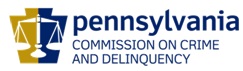 Charles RamseyChairmanMichael Pennington  Executive DirectorOVS NewsletterMay 4, 2022In this Issue...Department Of Justice Honors Pennsylvania Researcher With Crime Victims Research AwardDepartment Of Justice Recognizes Pennsylvania Victim Advocate With National Crime Victim Service Award2022 Governor’s Victim Service Pathfinder Awards: DEADLINE EXTENDED TO MAY 6thVOCA Changes To Fiscal Year (FY) ReportingAttention VOJO Programs – VOJO Lapsing Funds – Please Don’t Forget To Use Your VOJO Funding By June 30, 2022!National Law Enforcement Knowledge LabRevictimization Of Adolescents And Adults With Histories Of Child Sexual AbuseThe Impacts Of Working With Victims Of Sexual Violence: A Rapid Evidence Assessment13 Women File Claims Against The FBI Over Agents’ Failure To Investigate NassarPodcasts Feature Crime Survivors, “The Power Of The Personal Story”U.S. Courts Can Be Sued Over Sex Harassment ClaimsTracing Data Establish That A Few Stores Sell Most Crime WeaponsGun Thefts Track Sales Increases, Fueling ViolenceAir Force Major General Found Guilty In Sexual Abuse CaseResource PublicationsHow Asian Americans Are Fighting Rising Hate CrimeEnd The Rape Kit BacklogDating Violence Reported By High School Students, 2019Upcoming Trainings & EventsVCAP Quarterly DiscussionsLessons Learned About Survivor- Centered Support During The COVID-19 PandemicREGISTER NOW – Registration Open: 2022 PA Legal Aid Network VOCA Attorney TrainingNew OVC Funding OpportunityRunaway And Homeless Youth Program Grant Opportunities AvailableJuly 2022 Foundational AcademyHomicide & Drug Delivery Resulting In Death Cases And The Role Of The Victim AdvocateVictims Compensation Assistance Program Online TrainingsEmployment OpportunitiesWomen’s Resources Of Monroe County – Employment OpportunitiesPCADV – Employment OpportunitiesReturn to topDepartment Of Justice Honors Pennsylvania Researcher With Crime Victims Research AwardThe Office for Victims of Crime, a component of the Justice Department’s Office of Justice Programs, presented the Crime Victims Research Award to Dr. John Chapin from Monaca, Pennsylvania. This award category recognizes individual researchers or research teams that made a significant contribution to the nation’s understanding of crime victim issues. Please click here to read.Return to topDepartment Of Justice Recognizes Pennsylvania Victim Advocate With National Crime Victim Service AwardThe Office for Victims of Crime, a component of the Justice Department’s Office of Justice Programs, presented Michelle L. Shae, Director of the YWCA Hanover Safe Home Program, with the National Crime Victim Service Award.  This award category honors extraordinary individuals and programs that provide services to victims of crime. It also recognizes programs and individuals whose work exemplifies the long-term commitment that characterizes many victim service providers, some of whom are also victims of crime.Please click here to read.Return to top2022 Governor’s Victim Service Pathfinder Awards: DEADLINE EXTENDED TO MAY 6thThe Office of Victims Services is extending the deadline to submit nominations and supporting materials for the 2022 Governor’s Victim Services Pathfinders Awards to May 6th. To submit a nomination, please use the link below to access the on line nomination form and upload the required documents.  2022 Governor's Pathfinder Award Nomination Form Survey (surveymonkey.com).  Please review the Pathfinder Criteria & Eligibility document to determine the suitability of your potential nominee and examine the nomination requirements.  The deadline to submit nominations is now May 6, 2022. Pathfinder Award categories include:Survivor Activist Award – Those who have survived being a victim and have channeled that experience to make an impact within victim services.Outstanding Student Activist Award – Many students volunteer within their community and are dedicated to helping victims. Show them how much we appreciate their activism!Allied Professional Award – Look at the other individuals in your community that work as your partner to help crime victims.  Examples may include the police officer, district attorney or health care professional that goes above and beyond in the service to victims Individual Direct Services Award – To the person who simply believes they are just doing their job, but you know they are doing so much more. A counselor, advocate, victim/witness coordinator, etc. These are the professionals that touch the lives of victims daily and go out of their way to help assist and/or empower those in need.Individual Prevention, Education and Outreach Award – The victim service professional that has developed and provided educational programming with enthusiasm for meeting the needs of victims.Community Services Award – Given to a nominee that has made a visible contribution and impact upon victim services in their Pennsylvania community.Individual Organizational Capacity Building Award – To the individual at an organization that is committed to enhancing the capacity of their agency to better serve victims in their community.Posthumous Award – Awarded to an individual that would have been eligible for any of the above categories, but sadly are no longer with us.Program Award – Given to a program that has made notable contributions to the community and has a reputation for delivering services within that community. 2022 Governor's Victim Service Pathfinder Awards will be presented virtually with a spotlight on each award recipient!  If you have any nomination or eligibility related questions, please email RA-CD-PATHFINDER@pa.gov.  Return to topVOCA Changes To Fiscal Year (FY) ReportingBeginning on October 1, 2022, the VOCA reporting year will be shifted to align with the federal fiscal year (October 1st to September 30th).  PCCD has been operating on the state fiscal year of July 1st – June 30th for VOCA reporting purposes. This change is occurring due to federal reporting requirements and will allow for the annual VOCA anecdotal information to be submitted at the end of the federal fiscal year. This reporting change will take effect with the reporting period of 7/1/22 to 9/30/22 being a transition quarter and October 1, 2022 starting the beginning of a new fiscal year reporting period. Transition to Federal Fiscal Year (Transition Quarter)Beginning July 1, 2022, the reporting year will shift to the federal fiscal year of October 1st to September 30th reporting time frame.  This “transition quarter” will allow for agencies to include July 1st – September 30th VOCA report data as the last reporting period for the year. Data will be counted as follows:July to September 2022 Reporting Period will count New and Continuing with the Fiscal Year Start Date of 10/1/21.  VOCA funding recipients are being asked to make this counting and tracking change beginning 7/1/22 and be able to report these numbers for the July 1st, 2022 – September 30th, 2022 VOCA reports that are due to PCCD via EGrants on 10/15/22If a program is unable to accommodate this change for the July 1st, 2022 – September 30th, 2022 quarter due to data tracking system limitations and needs to report this quarter using the previous method of a fiscal year start date of 7/1/2022, no issue will be made with regards to NEW and CONTINUING victims served. VOCA funding recipients are required to begin tracking all victims served as “New” for the October 1st, 2022 to December 31st, 2022 (1st quarter) reporting period to align with the use of the 2022/2023 Federal Fiscal Year of October 1st, 2022 to September 30th, 2023. No Changes for Previously Submitted VOCA ReportsThe quarterly reports up to and including the April 1st to June 30th, 2022 reporting period will not need to be resubmitted or changed to align with the new federal fiscal year reporting period.Reporting Timeframes for 2022The following table illustrates the reporting requirement timeframes for the remainder of the 2022 calendar year.ETO Case Management Users ImpactNo required changes needed by ETO Case Management Users. The VOCA Reports have their reporting year start date in the report prompt screen.  The Fiscal Year Start Date will begin to default to 10/1/21 at the end of August. This change does not impact the PCADV and PCAR reports that are on a State Fiscal Year (SFY)ETO Aggregate Users ImpactVOCA recipients who use their own data tracking methods and case management systems must update their tracking and reporting methods to correspond with new reporting time frame.A grace period for the July – September reporting cycle will be given to those agencies that are unable to adjust their reporting method prior to July 1st.If you have any questions, please contact Jennie Seigler at jseigler@pa.gov or at 717-265-8745.Return to topAttention VOJO Programs – VOJO Lapsing Funds – Please Don’t Forget To Use Your VOJO Funding By June 30, 2022!Recipients of 2021 VOJO (VJ), denoted on your Award Letter as:2021 VJ Award Amount      $ XX.xx2021 VJ Project Period        7/1/2021 - 6/30/2022This is a reminder that VOJO funds not expended or obligated from this funding source by June 30, 2022 will lapse.Any outstanding obligations as of 6/30/2022, should be reported in the Outstanding Subgrantee Obligations column on the fiscal report for the period ending 6/30/2022.An interim fiscal report will need to be submitted once the reported Outstanding Subgrantee Obligations are paid.  A remark must be included noting the reported expenditures were attributable to the period 7/1/2021-6/30/2022.Return to topNational Law Enforcement Knowledge LabThe Department of Justice announced the creation of the National Law Enforcement Knowledge Lab, a free training, technical assistance and resource hub for law enforcement, designed to promote constitutional policing, improve public safety and build trust in communities across the country.Please click here to access.Return to topRevictimization Of Adolescents And Adults With Histories Of Child Sexual AbuseThe Revictimization of Adolescents and Adults with Histories of Child Sexual Abuse, has been added to the NCAC Fact Sheet Collection.Please click here to access.Return to topThe Impacts Of Working With Victims Of Sexual Violence: A Rapid Evidence AssessmentLearn more about vicarious trauma that advocates can experience when supporting survivors of sexual assault and what can help advocates cope and find meaning.Please click here to access.Return to top13 Women File Claims Against The FBI Over Agents’ Failure To Investigate NassarThe claims follow a report from the Justice Department’s inspector general on the ways agents ignored complaints about the doctor.Please click here to read.Return to topPodcasts Feature Crime Survivors, “The Power Of The Personal Story”During national Crime Victims’ Rights week, the National Criminal Justice Association launched a new podcast series, "Crime Survivors, the Power of the Personal Story."Please click here to access.Return to topU.S. Courts Can Be Sued Over Sex Harassment ClaimsA federal appeals court ruled on Tuesday that a former federal public defender in North Carolina could sue the judiciary for violating her constitutional rights by being deliberately indifferent to her complaints of sexual harassment, Reuters reports.Please click here to read.Return to topTracing Data Establish That A Few Stores Sell Most Crime WeaponsAbout a dozen federally licensed firearms dealers in Philadelphia have done brisk business meeting the demand from legal buyers in one of the nation's violent cities. They are also a major source of weapons used illegally, found a new report that offers a rare glimpse into the link between legal gun sales and criminal activity, the New York Times reports.Please click here to read.Return to topGun Thefts Track Sales Increases, Fueling ViolenceRecord gun sales over the past couple of years have led to significant increases in gun thefts, one factor in the nation's homicide surge, the Wall Street Journal reports.Please click here to read.Return to topAir Force Major General Found Guilty In Sexual Abuse CaseAn Air Force major general was found guilty by a military judge of one of three abusive sexual contact specifications in Ohio, Axios reports.  The verdict "marks the first court-martial trial and conviction of a general officer in the Air Force’s 75 year history," said a U.S. Air Force statement,Please click here to read.Return to topResource PublicationsZero Abuse Project has authored two publications to assist forensic interviewers, investigators, and prosecutors when working with children with disabilities.Interviewing Children with Disabilities: A Practical Guide for Forensic InterviewersChild Victims with Disabilities: A Guide for ProsecutorsReturn to topHow Asian Americans Are Fighting Rising Hate CrimeAs the fastest growing racial or ethnic group in the US, Asian Americans are finally in a position to do more than stock up on pepper spray and hope for the bestPlease click here to read.Return to topEnd The Rape Kit BacklogEnd the Backlog is a website dedicated to ending the backlog of rape kits sponsored by Joyful Heart it tracks legislation in all 50 states and has resources for survivors, legislators, and journalists.Please click here to read more.Return to topDating Violence Reported By High School Students, 2019This report presents 2019 data on the prevalence and features of dating violence reported by high school students.Please click here to read.Return to topVCAP Quarterly DiscussionsVCAP will be holding quarterly discussions for those who file VCAP claims.  Our next virtual meeting will be on Tuesday, June 21, 2022 at 10:00-11:30 am.  If you are interested in attending this discussion, please complete the registration form by Friday, June 10, 2022.  A link to the Microsoft Teams meeting will be sent the week of June 13, 2022 to those who have registered.  If you have any topics you would like to discuss, please include them on the registration form.  We will do our best to cover any suggested topics.  Click here to register.Return to topLessons Learned About Survivor- Centered Support During The COVID-19 PandemicMay 25 2:00pm – 3:00 pmFutures Without Violence will hold a webinar to share more about the issue brief Lessons Learned About Survivor-Centered Support During the COVID-19 Pandemic: Recommendations for Child Welfare and Family Violence Advocates. This brief focuses on best practices and innovative strategies that child welfare and family violence advocates can implement to form stronger support networks for survivors of violence and abuse that continue to function in emergency conditions.Please click here to register.Return to topREGISTER NOW – Registration Open: 2022 PA Legal Aid Network VOCA Attorney TrainingPLAN Inc., the administrator of Pennsylvania’s Legal Aid Network, will be hosting a free Continuing Legal Education (CLE) training geared towards Victims of Crime Act (VOCA) funded attorneys on May 24 & 25th, 2022 at The Harrisburg Hilton, 1 North Second Street, Harrisburg, PA  17101. The event is open to all VOCA recipients who assist in providing legal services to victims of crime. Attendance is free.  Deadline for overnight accommodations is Tuesday, May 17 at 4:00 p.m.  Hotel rooms cannot be guaranteed after that date.  Overall registration deadline is Friday, May 20 at 4:00 p.m.We will be offering 12 Continuing Education Credits for both full days of training. The breakdown between substantive and ethics will be announced shortly. The agenda with session information is being finalized and will be shared shortly by email and on the registration page. This two-day training will include 10 VOCA Grantee training credits which are mandatory for all staff working under a VOCA grant.  Certificates of Participation will be given to attendees at the end of the training event.PLEASE NOTE: MONDAY NIGHT AND TUESDAY NIGHT DINNERS ARE ON YOUR OWN AND WILL NOT BE REIMBURSED BY PLAN.If you are interested in participating in the training and receiving CLE credits, you can register at:Registration VOCA Grantee Training 2022 Please contact Kelly Bock Yeckley at kbockyeckley@palegalaid.net if you have any questions or need more information.We look forward to seeing you there!Return to topNew OVC Funding OpportunityJust Released: Additional OVC FY 2022 Funding OpportunitiesOJP Communications sent this bulletin at 04/29/2022 03:47 PM EDTReturn to topRunaway And Homeless Youth Program Grant Opportunities AvailableFunding: National Safe Place Network (NSPN) is pleased to share the release of the 2022 Runaway and Homeless Youth (RHY) Street Outreach Program (SOP) funding opportunity announcement (FOA). All applications must be received by 11:59 p.m. EDT on June 6, 2022. This funding opportunity is for a 36-month project period with three 12-month budget cycles. The SOP provides street-based services to runaway, homeless, and street youth who have been subjected to or are at risk of being subjected to sexual abuse, prostitution, sexual exploitation, and severe forms of human trafficking in persons. These services, targeted in areas where street youth congregate, are designed to assist such youth in making healthy choices and providing them access to shelter as well as basic needs, including food, hygiene packages and information on a range of available services. Learn more. Return to topJuly 2022 Foundational AcademyThe next Academy in 2022 will be held as follows: July 13 - 15, 2022 at The Graduate Hotel 125 South Atherton Street State College, PA 16801 This is an in-person training only; there is no virtual or hybrid option.There is no charge for Academy, and single hotel rooms, parking, and lunch are included. Participants are on their own in the evenings.Registration will be open May 16 - 18, 2022 under the PDAI Training Calendar at www.pdaa.org. Trainings are listed by date; you will need to scroll down to July to find the information.There is a NEW registration process for 2022: Registration will be open for the May 16-18th only. During this time, those who wish to attend the July Academy will be asked to apply for a spot. Information on funding and length of time at Agency must be completed as part of this process. Registrations will no longer be automatic and accepted on a first-come, first-served basis. Instead, applications to attend will be prioritized by, but not limited to, length of time at agency, number of spots filled by the agency in 2021/March 2022, etc.Once prioritized, the top 60 applicants will be notified of their acceptance into Academy. All others will be placed on the waitlist and notified of such. The selection process will take up to 2 weeks. All pending applicants will be contacted as soon as the lists are finalized. We ask for your patience during that time period; as a reminder, we will contact you either way.As a reminder, Academy spots are only for those VOCA, VOJO, and RASA-Funded individuals for whom attendance is required per PCCD’s Consolidated Victim Services Standards. Additionally, only a maximum of 8 staff members per agency may apply for each Academy.Finally, applicants must be able to attend all 3 days of Academy in-person in its entirety, as well as complete an additional supplemental online training requirement.If you have any questions or to request the supplemental online training form, please contact: Amy Smulktis, Restitution & V/W Training Consultant E: AJS@RestitutionConsulting.comT: 717.333.2319 B: PDAA/I 717.238.5416/www.pdaa.orgReturn to topHomicide & Drug Delivery Resulting In Death Cases And The Role Of The Victim AdvocateSeptember 8, In-Person ONLY (no hybrid or virtual option)Best Western Premier, Harrisburg Registration will open June 8, 2022 to 50 participants Registration Fee: $25 (payable by credit card or check)Presenters: Stephen R. Zawisky, Esq.Chief Deputy District Attorney - Dauphin County DA’s Office withTonya Lupinacci, Esq.Assistant Professor of Criminology at Immaculata UniversityConsultant at Saint Joseph's University's Center for Addiction and Recovery EducationFormer Assistant District Attorney - Montgomery County DA’s Office Topics covered will include different types and gradings of Homicides, Sentences – why not all Homicide defendants get life sentences, Plea Agreements – why they happen and how negotiations/agreements are determined, Dos & Don’ts when communicating with the families, and DDRD – a general overview that is helpful to victim service providers.Attendees will be responsible for their own lodging arrangements (group rate available) and expenses unless receiving a scholarship.Scholarships are available to offset the expenses of attending! This includes overnight lodging, mileage, tolls, and a meal per diem. Contact Amy Smulktis at ajs@restitutionconsulting.com ASAP to apply; applications will be accepted prior to the opening of registration. .Return to topVictims Compensation Assistance Program Online Trainings     The following trainings will be held on May 11, 2022.  Motor Vehicle-Related Crime Expenses Clinic – 9:30 a.m. – 10:30 a.m.Funeral & Burial Expenses Clinic – 11:00 a.m. – 12:00 p.m. The following trainings will be held on May 18, 2022.  Loss of Earnings Clinic - 9:30 a.m. – 10:30 a.m. Counseling Expenses Clinic – 11:00 a.m. – 12:00 p.m.The following trainings will be held on May 24, 2022.  Basic Compensation – 1:00pm. – 3:00 p.m. All trainings count towards 1 hour of the required RASA/VOCA/VOJO training hours, except Basic Compensation which counts towards 2 and DAVE training which counts towards 2.25.Please click here to register.Return to topWomen’s Resources Of Monroe County – Employment OpportunitiesPlease click here to see current employment opportunities.Return to topPCADV – Employment Opportunities Please click here to see current employment opportunities.Return to topThe next OVS Newsletter will be published on Wednesday, May 11, 2022.  If you would like any training events, fundraisers, or notable news published in this newsletter, please submit them to Lea Dorsey at ledorsey@pa.gov  by Wednesday, May 18, 2022.  You have signed up to receive the OVS Newsletter from the Office of Victims' Services.  This newsletter will be sent to you on a biweekly basis via email.  If your email address changes or you would like to be removed from the OVS Newsletter distribution list, please contact Lea Dorsey at (717) 265-8733 or via email at ledorsey@pa.gov.    Return to topPennsylvania’s Office of Victims’ Services  |  3101 North Front Street  |  Harrisburg, PA  17110 |  (717) 783-0551www.pccd.pa.gov PA Crime Victims Websitewww.pcv.pccd.pa.govTwitter: @PaCrimeComm.Reporting PeriodFiscal Year Start DateNew and ContinuingQuarterVOCA Report Due DateJanuary to March 20227/1/21New and ContinuingQuarter 3April 15, 2022April to June 20227/1/21New and ContinuingQuarter 4July 15, 2022July to September 202210/1/21New and ContinuingQuarter 4October 15, 2022October to December10/1/22Everyone NewQuarter 1January 15, 2023